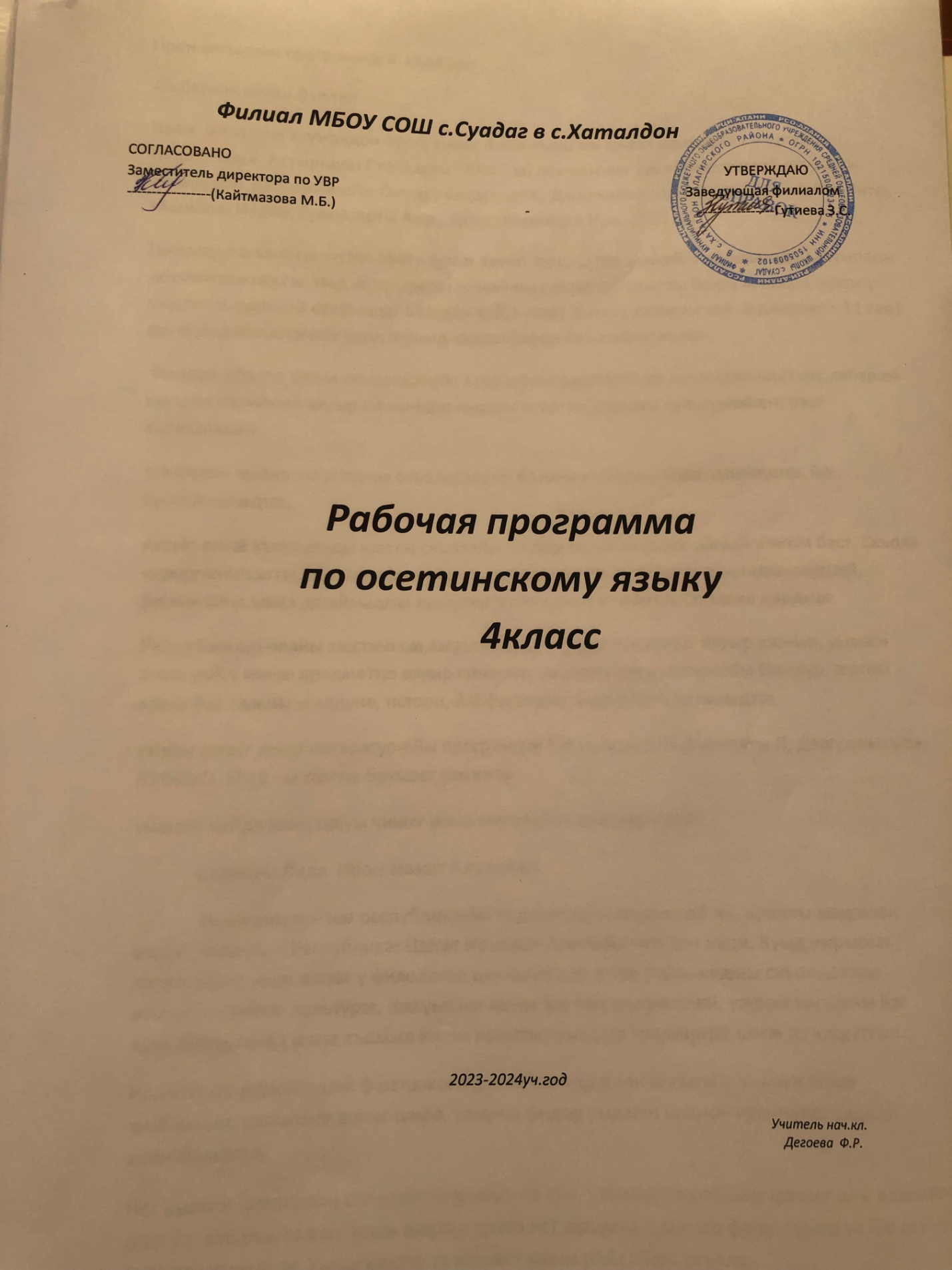 Ирон æвзаджы программæ 4  къласæнÆмбарынгæнæн фыстæгИрон  æвзаджы ахуырадон программæ 4-æм къласæн арæзт æрцыд ног Федералон Паддзахадон Ахуырадон Стандарты (ФПАС-ы) домæнтæм  гæсгæ æмæ ирон æвзаджы ахуырадон  программæйы бындурыл (автортæ: Джыккайты Шамил, Хъантемыраты  Ритӕ, Мамиаты Изетӕ, Гуӕздӕрты Азӕ , Дзæуджыхъæу « Ир», 2005 аз)Цыппæрæм къласы кусæн программæ арæзт æрцыд ног иумæйаг паддзахадон ахуырады  домæнтæм гæсгæ. Ивд æрцыдысты темæтæм гæсгæ цы сахатты бæрц лæвæрд æрцыд уыдон (къуыри – 2 сахфыццаг афæдзы хай,1 сахат дыккаг афæдзы хай. æдæппæт – 51 сах.) æмæ уыдонмæ гæсгæ конд æрцыд къалендарон-тематикон пълан. Бындур æвæрд цæуы скъоладзауты алывæрсыг рæзтæн сæ зонындзинæдтæн; хибарæй хъуыды кæныныл ахуыр кæнынæн; ныхасы æмæ хи дарыны культурæйæн; раст хъомыладæн.Мадæлон æвзаджы руаджы скъоладзаутæ базонынц царды æцæгдзинæдтæ, йæ сусæгдзинæдтæ.Ахуыр ӕмӕ хъомылады хӕстӕ скъолайы кӕрӕдзиуыл хъуамӕ цӕуой ӕнгом баст. Скъола ахуыргӕнинӕгты хъуамӕ ифтонг кӕна сӕ кармӕ гӕсгӕ хъӕугӕ зонындзинӕдтӕй, рӕзын сӕм кӕна адӕймаджы хуыздӕр миниуджытӕ, цӕттӕ сӕ кӕна цардмӕ.Райдайӕн скъолайы хӕстӕн сӕ ахсджиагдӕр у мадӕлон ӕвзаг ахуыр кӕнын, уымӕн ӕмӕ уый у иннӕ предметтӕ ахуыр кӕныны, националон культурӕйы бындур, ӕргом кӕны йӕ адӕмы миддуне, истори, йӕ фыдӕлты царды сусӕгдзинӕдтӕ.«Ирон æвзаг æмæ литературæйы программæ 1-4 кълæстæн» Дзампаты Л, Дзæуджыхъæу, ЮНЕСКО, 2018 - ы хæстæ баххæст кæныны тыххæй пайда конд цæуы чиныг æмæ методикон амындтытæй: 	Саламты Лида. Ирон æвзаг: 4 къласæн. 	.Ирон æвзаг – нæ республикæйы паддзахадон æвзæгтæй иу, ирæтты мадæлон æвзаг. Ирæттæ – Республикæ Цæгат Ирыстон-Аланийы титулон наци. Куыд уырыссаг æвзаг, афтæ ирон æвзаг у филологон циклы иу хай æмæ рæзын кæны скъоладзауы коммуникативон культурæ, æххуыс ын кæны йæ ныхасы рæзтæн, уæрæх ын кæны йæ дунеæмбарынад æмæ хъомыл кæны ирæтты хуыздæр традицитæ æмæ æгъдæуттыл.Ирæттæ сæ рæвзæрдæй фæстæмæ аудынц сæ мадæлон æвзагыл, уымæн æмæ æмбарынц: цалынмæ æвзаг цæра, уæдмæ фидар уыдзæн национ культурæ, национ хиæмбарынад.Ног (дыккаг фæлтæры) стандартты домæнтæ сты, цæмæй Уæрæсейы цæрæг алы адæмæн дæр йе ΄взаджы кад се ΄хсæн бæрзонддæр ист æрцæуа, цæхгæр фæхуыздæр уа йæ ахуыр кæныны хъуыддаг. Уыцы хæстæ та æххæст кæны райдайæн скъола.Райдайæн скъолайы бындур æвæрд æрцæуы сывæллæтты алывæрсыг рæзтæн. Уымæ гæсгæ ирон æвзаг ахуыр кæныны хъуыддаг арæзт у ахæм нысан æмæ хæстæ сæххæст кæнынмæ:- хъуамæ сывæллæттæ сæ кæрæдзимæ иронау дзурын сахуыр уой. Уый тыххæй та хъæуы фидар фæлтæрддзинад кæсын, фыссын æмæ хъуыды кæнынæй;- сывæллæттæ зоной: æхсæнады адæмты ΄хсæн ног ахастытæ кǽй ис, иннæ æдæмы хæттыты сывæллæттæ дæр ирон æвзаг кæй ахуыр кæнынц, æмæ сæ уый кæрæдзийыл фидардæр кǽй  бǽтты; сæ алыварс цæрæг адæмтимæ хæларæй цæрын кǽй хъǽуы,уый;- иумæйаг ахуырадон зонындзинæдтæ бæрзонддæр кæнын; ныхасы рæзтыл кусын; фылдæр базонынмæ æмæ интеллект уæрæхдæр кæнынмæ тырнын;- мадæлон æвзаджы фæрцы сывæллоны алывæрсыгæй хъомыл кæнын;- райдайæн скъолайы сывæллæтты лингвистикон зонындзинæдтæ рæзын кæнын хуымæтæг хуызы, цæмæй кæсын фыссын базоной;- адæймаджы хъуыздæр миниуджытыл хъомыл кæнын.- хъазты хуызы сывæллæтты эмоционалон уавæр рæзын кæнын;- зонындзинæдтæ фылдæр кæнынмæ тырнындзинад рæзын кæнын. Чингуытæм, иннæ ахуырадон предметтæм сæм аудыны цæстæнгас  рæзын кæнын.Скъолайы иннæ ахуырадон предметты ′хсæн ирон æвзаджы нысан у ирон æвзагæй зонындзинæдтæ фылдæр кæнын æмæ сывæллæтты æхсæны культурæ бæрзондæр кæнын:1-аг нысан – зонындзинæдтæ фылдæр кæнын. Ам скъоладзаутæн æмбарын кæнын хъæуы æппæтдунеон наукæйы иу къабаз кæй у, йæ сæйрагдæр хæйтты йын зонын кæй хъæуы; уыцы зонындзинæдты бындурыл та аразын логикон хъуыдыкæнынад.2-аг нысан – æхсæны культурæ бæрзонддæр кæнынмæ хауы скъоладзауты коммуникативон арæхстдзинад, ома дзургæ æмæ фысгæ ныхасы рæзт, монологон æмæ диалогон ныхас, раст æмæ æнæрæдыдæй фыссын. Уыдон иумæ сты адæймаджы иумæйаг культурæйы бæрæггæнæнтæ.Программæйы мидис1.	Вазыгджын дзырдтæ. Иумæйаг æмбарынад вазыгджын дзырдты тыххæй. Арæхдæр цы вазыгджын дзырдтæ æмбæлынц, уыдоны растфыссынады хуымæтæг хуызтæ.2.	Ныхасы хæйттæ:1)	Номдар. Номдарты тасындзæг иууон æмæ бимрæон нымæцты. Номдарты бирæон нымæцы арæзты хицæндзтнæдтæ: 1) хъæлæсон а æмæ о-йы ивынад хъæлæсон æ-мæ; 2) бирæон нымæцы фæсæфтуан т-йы дывæркæнынад, 3) æмхъæлæсонты къордæй цы дзырдтæ фæвæййынц, уыдоны т-йы разæй хъæлæсон ы-йы фæзынд. Номдарты растфыссынад.2)	Миногон. Миногонты тасындзæг. Хъуыдыйæдтæ аразгæйæ, сæ хъуыдымæ гæсгæ, хæстæг, стæй ныхмæ чи лæууы, ахæм миногонтæ æвзарын зонын.3)	Номивæг. Цæсгомон номивджытæ, сæ тасындзæг æххæст хуызы. Цæсгомон номивджытæй раст пайда кæнын ныхасы, сæ растфыссынад.4)	Мивдисæг. Мивдисæджы ивынад цæсгæмттæм æмæ нымæцтæм гæсгæ нырыккон, ивгъуыд æмæ суинаг афонты (æргомон здæхæны). Мивдисæджы кæрæтты растфыссынад. Хайыгтæ нæ æмæ нал-ы растфыссынад мивдисæгимæ.5)	Фæрсдзырд. Иумæйаг æмбарынад. Фæрсдзырдтæ иртасын ахæм фæрстытæм гæсгæ: кæм?, кæдæм?, кæцæй?, кæд?, куыд? Арæхдæр чи æмбæлы, уыцы фæрсдзырдты растфыссынад.Дзырдуатон куыст. Хъуыдыйæдтæ æвзаргæйæ, хъуыдымæ гæсгæ æмхуызон кæнæ ныхмæвæрд номдартæ, миногонтæ æмæ мивдисджытæ æвзарын. Хъуыды бæлвырддæр æмæ аивдæр дзырдтæй аразын. Ныхас уыцы иугъæдон дзырдтæй сыгъдæг кæнын.3.	Хъуыдыйад:1)	Хъуыдыйады æмхуызон уæнгтæ бæттæгтæ æмæ, фæлæ, тæ-имæ, стæй æнæ бæттæгтæй. Ранымады интонации; æмхуызон уæнгтæ кæрæдзийæкъæдзыгæй хицæн кæнын; æмхуызон уæнгтимæ хъуыдыйæдтæ аразын.2)	Вазыгджын хъуыдыйадимæ зонгæ кæнын. Бæттæгтæ æмæ, фæлæ, та-йы фæрцы баст вазыгджын хъуыдыйæдтæ аразын зонын. къæдзыг вазыгджын хъуыдыйады.4.	 Сидæн. Хъæлæсы уагæй сидæн хъуыдыйады раст кæсын. Сидæн къæдзыг æмæ хъæры нысанæй хицæн кæнын.5.	 Комкоммæ ныхас.1)	Комкоммæ ныхасимæ зонгæ кæнын. Хъуыдыйæдтæ авторы дзырдты фæстæ æвæрд комкоммæ ныхасимæ.2)	Комкоммæ ныхас хъæлæсы уагæй хицæн кæнын зонын. æрхæцæн нысæнттæ комкоммæ ныхасимæ (дыстъæлф, дыкъæдзыгтæ). Комкоммæ ныхас кæм уа, ахæм хъуыдыйæдтæ аразын.6.	Афæдзы дæргъы цы æрмæг ахуыр кодтой, уый фæлхат кæнын.1)	Ныхасы рæзтыл куыст. Цы æрмæг бакастысты, уымæн пълан аразын. Текст (70-90 дзырды) сæрмагонд пъланмæ гæсгæ бæстон æмæ цыбырæй хи ныхæстæй дзурын, йæ формæ йын ивгæйæ (цæсгом, афон, комкоммæ ныхас æмæ æнд.).нывмæ гæсгæ радзырд ныффыссын. Фыстæг ныффыссын æмбалмæ, хæстæгмæ. Исты цау кæнæ фæзынд чысыл радзырды хуызы ныффыссын. Къласы, скъолайы цардæй къулы газетмæ уацхъуыд фыссын (ома, публицистон стилæй пайда кæнын).2)	Сыгъдæгфыссынад. Иухаххон тетрады рæсугъд, раст æмæ тагъд фыссын ахуыр кæнын.3)	Контролон диктанттæн- 4 сахаты.Цыппæрæм къласы ахуыры азы кæронмæ ахуырдзаутæ хъуамæ зоной:-вазыгджын дзырдты тыххæй æмбарынад;-ныхасы хæйтты нысаниуæгтæ æмæ сæ грамматикон æууæлтæ: номдар, миногон, номивæг, фæрсдзырд;-хъуыдыйады æмхуызон уæнгтæ æмæ арæхсой:-орфографион æмæ каллиграфион æгъдауæй 70-80 дзырдæй арæзт текст раст фыссын;-номдартæ тасындзæг кæнын;-миногонты тасындзæджы хицæндзинæдтæ иртасынмæ;-цæсгомон номивджытæй ныхасы раст пайда кæнынмæ;-мивдисджытæ ифтындзæг кæнынмæ;-фæрсдзырдтæ фæрстытæм гæсгæ иртасынмæ;Æмхуызон уæнгтимæ хъуыдыйæдтæ аразынмæ;-комкоммæ ныхас хъæлæсы уагæй хицæн кæнынмæ;-исты цау кæнæ фæзынд чысыл радзырды хуызы ныффысынмæ.Райдайӕн кълӕсты мадӕлон ӕвзаг ахуыр кӕныны программӕ арӕзт у кӕрӕдзиуыл баст ӕртӕ хайӕ:1.	Кӕсын-фыссын ахуыр кӕнын, фӕсурокты кӕсын ӕмӕ ныхасы рӕзт.2.	Литературон кӕсынад (къласы ӕмӕ фӕсурокты) ӕмӕ ныхасы рӕзт.3.	Фонетикӕ, лексикӕ, грамматикӕ, растфыссынад ӕмӕ ныхасы рӕзт.Дзырдуатон диктантты дзырдты нымӕц вӕййы:-	1-аг къласы — 5 — 7; -	2-аг къласы — 7 — 9;-	3-аг къласы — 9 — 10;-	4-ӕм къласы — 10 — 12.Контролон диктантты дзырдты нымӕц хъуамӕ уа:1-аг къласы: 8 - 10 - ахуыры азы фыццаг ӕмбисы ӕмӕ 20 — 25 — афӕдзы кӕрон.2-аг къласы: 25 — 30 - ахуыры азы фыццаг ӕмбисы, 30 — 40 — афӕдзы кӕрон.3-аг къласы: 35 — 50 — ахуыры азы фыццаг ӕмбисы, 40 — 60 — афӕдзы кӕрон.4-ӕм къласы: 50 — 70 — ахуыры азы фыццаг ӕмбисы, 60 — 80 афӕдзы кӕрон.Изложениты тексттӕ алы къласы дӕр фӕвӕййынц 15-20 дзырды фылдӕр.                               Контролон фысгӕ куыстыты бӕрӕггӕнӕнтӕ.Контролон диктант.2-4 кълӕсты контролон диктантӕн бӕрӕггӕнӕн ӕвӕрд цӕуы мӕнӕ ацы бӕрцбарӕнтӕм гӕсгӕ: Бӕрӕггӕнӕн «5» ӕвӕрд цӕуы ӕнӕрӕдыд,каллиграфимӕ гӕсгӕ раст,аив фыст диктантӕн,иу чысыл орфографион кӕнӕ пунктацион рӕдыд дзы куы уа, уӕддӕр. Бӕрӕггӕнӕн «4» ӕвӕрд цӕуы 2 орфографион кӕнӕ 2 пунктацион рӕдыдӕй фылдӕр кӕм нӕ уа, ахӕм диктантӕн, кӕнӕ та ӕппӕт куыст аив фыст нӕу, ис дзы 1 орфогрфион ӕмӕ 2 пунктацион рӕдыды, стӕй срастгӕндтӕ ӕмӕ каллиграфион аиппытӕ.Бӕрӕггӕнӕн «3» ӕвӕрд цӕуы,3-5 орфографион кӕнӕ 6 пунктацион йе та 3 орфографион ӕмӕ 4 пунктацион, 2 орфографион ӕмӕ 5 пунктацион , 4 орфографион ӕмӕ 4 пунктацион, науӕд 5 орфографион рӕдыдӕн. Бӕрӕггӕнӕн «2» ӕвӕрд цӕуы, 6 орфографион рӕдыдӕй фылдӕр кӕи уа, ахӕм куыстӕн.Уӕлӕмхасӕн (грамматикон) хӕслӕвӕрдБӕрӕггӕнӕн «5» ӕвӕрд цӕуы, хӕслӕвӕрдтӕ иууылдӕр раст ӕххӕстгонд, куы уой,уӕд.Бӕрӕггӕнӕн «4» ӕвӕрд цӕуы, , хӕслӕвӕрдтӕн сӕ 3/4 хай ӕххӕстгонд куы уа, уӕд.Бӕрӕггӕнӕн «3» ӕвӕрд цӕуы, хӕслӕвӕрдтӕн сӕ 1/2 хай ӕххӕстгонд куы уа, уӕдБӕрӕггӕнӕн «2» ӕвӕрд цӕуы хӕслӕвӕрдтӕн сӕ фылдӕр хай ӕххӕстгонд куы нӕ уа, уӕдФиппаинаг.Уӕлӕмхасӕн хӕслӕвӕрд ӕххӕст кӕнгӕйӕ ахуыргӕнинаг орфографион ӕмӕ пунктацион рӕдыдтытӕ куы руадза, уӕд уыдон дӕр банымайын хъӕуы диктанты рӕдыдтытимӕ иумӕ.Рӕдыдтыты нымӕц нысангонд цӕуы афтӕ: 1/2-орф./пункт., кӕнӕ та орф.-1 пунк.-2	Сӕйраг домӕнтӕ скъоладзауты зонындзинӕдтӕ ӕмаг арӕхстдзинӕдтӕмСкъоладзаутæ хъуамæ зоной	4-æм къласы ирон æвзаджы грамматикæйæ цы темæтæ сахуыр кодтой, уылонæн сæ сæйрагдæрты раиртæстытæ;	вазыгджын дзырдты тыххæй æмбарынад, сæ растфыссынад;	ныхасы хæйтты тыххæй æмбарынад;	номдарты тасындзæг иууон æмæ бирæон нымæцты, сæ растфыссынад;	миногонты нысаниуæн, сæ растфыссынад;	цæсгомон номивджытæ. Сæ тасындзг, сæ растфыссынад;	мивдисджыты ивынад цæсгæмттæм, афонтæм æмæ нымæцтæм гæсгæ;	фæрсдзырдты иумæйаг æмбарынад;	хъуыдыйады æмхуызон уæнгтæ бæттæгтæ æмæ, та, фæлæ-имæ;	вазыгджын хъуыдыйæдтæ бæттæгтæ æмæ, фæлæ, та-имæ;	сидæн, æрхæцæн нысæнттæ сидæнимæ;	комкоммæ ныхас, æрхæцæн нысæнттæ комкоммæ ныхасимæ.Скъоладзаутæ хъуамæ арæхсой:	орфографион æмæ каллиграфион æгъдауæй 70-80 дзырдæй арæзт текст фыссынмæ;	вазыгджын дзырдтæн сæ аразæг хæйттæ бæрæг кæнынмæ;	синонимтæ æмæ антонимтæй пайда кæнынмæ;	номдартæ тасныдзæг кæнынмæ;	миногонты тасындзæджы хицæндзинæдтæ амонынмæ;	цæсгомон номивджытæй ныхасы раст пайда кæнынмæ;	мивдисджытæ ифтындзæг кæнынмæ;	фæрсдзырдтæ фæрстытæм гæсгæ иртасынмæ;	æмхуызон уæнгтимæ æнæ бæттæгтæй æмæ бæттæгтимæ хъуыдыйæдтæ аразынмæ;	бæттæгтимæ вазыгджын хъуыдыйæдтæ аразынмæ;	комкоммæ ныхас хъæлæсы уагæй хицæн кæнынмæ;	цау кæнæ фæзынд чысыл радзырды хуызы ныффыссынмæ;	сидæн хъæлæсы уагæй æмæ æрхæцæн нысæнттæй хицæн кæнынмæ;	пъланмæ гæсгæ æмæ æнæ пъланæй сочинени æмæ изложении фыссынмæ;	диалог æмæ монологон ныхас аразынмæ;	тексты сæйраг хъуыды бæрæг кæнын  æмæ йæ хæйттыл дих кæнынмæ;	текстæн сæргонд хъуыды кæнынмæ;	радзырдтæ цæттæ райдайæн æмæ цæттæ кæронмæ гæсгæ ныффыссынмæ;	текстæн лексикон анализ скæнынмæ.Дзырдуатскъоладзауты ныхасы рæзтыл кусынæнспайда кæнинаг дзырдтæ4- æм  къласНомдартӕАбзац, алтъами, ӕндах, ӕнус, ӕрфыст, бастдзинад, булӕ-мӕргъ, дыкъӕдзыгтӕ, дыстъӕлф, дзывылдар, дзырдуат, ерыс, зӕгъинаг (хъуыдыйады уӕнг), зындзинад, къахвӕндаг, къӕр-ных, къухдарӕн, мидис, мыхуыр, намыс, номивӕг, нывкӕны-над, нысан, равдыст, разамонӕг, развӕндаг, рауадзӕг, сахар, сахатгӕнӕг, сӕлфынӕг, сӕргълӕууӕг, сидӕн, тӕлмац, тӕлмац-гӕнӕг, тӕрккъӕвда, тымбылӕг, уаддымгӕ, уарзондзинад, уацмыс, уацхъуыд, уӕздандзинад, уӕнг, фӕлварӕн, фӕлгонц, фӕллойгӕнӕг, фӕрсдзырд, фӕсивӕд, фӕсномыг, фидӕн, фип-паинаг, фыдӕлтӕ, хатдзӕг, хауӕн, хӕслӕвӕрд, хурныгуылӕн, хурныгуылд, хурыскаст, хурыскӕсӕн, хъӕбул, хъӕубӕстӕ, хъуыддаг, цавд, цӕрӕнбынат.МиногонтӕАдӕмон, алыхуызон, ӕвзӕр, ӕддагбынатон, ӕнад, ӕмхуызон, ӕрвхуыз, ӕргом, ӕмраст, ӕхсӕнадон, дӕттынон, дывӕр-гонд, иртӕстон, къӕрцхъус, къӕсхуыр, мӕйрухс, мидисджын, мыхуыргонд, намысджын, номон, нырыккон, нысангонд, рауагъдадон, растзӕрдӕ, саудалынг, саузӕрдӕ, сауцъар, сӕрыстыр, сыгъдӕгзӕрдӕ, сырх-сырхид, тематикой, уарзон, уӕздан, урс-урсид, фӕллойадон, фӕллойуарзаг, фӕлмӕнзӕрдӕ, фӕсарӕй-наг, хӕрзӕгъдау, хӕрзконд, хурыскӕсӕйнаг, хуссайраг, хуызӕнон, цӕдисон, цӕстуынгӕ.МивдисджытӕӔвзарын, ӕлхӕнын, ӕууӕндын, ӕргом кӕнын, ӕртӕхын, ӕртонын, ӕрттивын, ӕрфыссын, бӕттын, дарын (фос), дарын (ӕхца искӕмӕй), дарын (зӕрдыл), дызӕрдыг кӕнын, ерыс кӕнын, иртасын, мыхуыр кӕнын, ныв кӕнын, равдисын, тасын-дзӕг кӕнын, тындзын, хатдзӕгтӕ кӕнын.НомивджытӕӔз, ды, уый, мах, сымах, уыдон.ФӕрсдзырдтӕАбон, алкӕд, ам, ӕнӕбары, ӕвиппайды, ӕдзух, ӕрӕджиау, бынӕй, дард, дӕле, дӕлиау, иннӕрдыгӕй, никуы, райсом, раджы, разӕй, сабыргай, тагъд, тынг, уӕле, уӕлиау, уырдыгмӕ, уым, уырдыгӕй, фале, фӕсте, хӕрдмӕ, хинымӕр, хорз.Ӕнӕфӕхицӕнгӕнгӕ иуӕгтæАфтид къух цыбыр у. Ӕвдадзы хос. Ӕргом ныхас хӕлардзинад нӕ халы. Бар нӕ дӕтты. Дӕ рын бахӕрон. Донласт хуылыдзӕй нал тӕрсы. Зивӕджы мад мӕгуыр у. Зӕрдӕхудты бацӕуын. Зӕрдиаг салам. Иумӕйаг тых дур халы. Къах ӕрӕвӕ-рӕн дзы нӕй. Къухтӕ ӕруадзын. Раттӕджы къух райсаг у. Раст дзырдӕн ӕмбал нӕй. Сӕрӕй дуӕрттӕ кӕнын. Сӕрыстыр уӕвын. Сыгъзӕрин къухты хицау. Тыхӕй ницы бакӕнӕн ис. Хъус да¬рын. Цӕсгом фӕчъизи кӕнын. Циныл цин ӕфтауын. Чысылӕй-стырӕй.Къалиндарон- тематикон пълан.№  Урочы темæСахæтты дихНымæц1Мыртæ æмæ дамгъæтæ.12Алфавит13Дæргъватин æмхъæлæсонтæ, сæ растфыссынад.14Диктант.15Цавд.16Вазыгджын дзырдтæ.17Вазыгджын дзырдтæ.18Вазыгджын дзырдты .19Вазыгджын дзырдты растфыссынад.110Вазыгджын дзырдты растфыссынад.111Номдар.Номдарты ивынад хауæнтам гасгæ.Номдар.112Гуырынон хауæн.113Дæттынон хауæн.Иртæстон хауæн.114Арæзтон хауæн. Æддагбынатон хауæн.115Цæдисон хауæн.Хуызæнон хауæн.116Номдарты тасындзæг бирæон нымæцы.117Номдарты бирæон нымæцы арæзты хицæндзинæдтæ.118Номдарты растфыссынад.119Номдарты растфыссынад20Бæрæг кæнæм, цы базыдтам уый.(Диктант)121Рæдыдтытыл куыст.Миногон.Сæ хъуыдымæ гæсгæ хæстæг æмæ ныхмæвæрд миногонтæ.122Миногонты тасындзæг.123Миногонты тасындзæг124Миногонты тасындзæг125Номивæг.Цæсгомон номивджытæ.126Цæсгомон номивджыты тасындзæг.127Цæсгомон номивджыты тасындзæг.128Цæсгомон номивджытæ фæлхат кæнын.129Мивдисæг.Мивдисæджы афонтæ.130Мивдисджыты ивынад нымæцтæм гæсгæ.131Бæрæг кæнæм ,цы базыдтам уый.(Диктант)132Мивдисджыты ивынад цасгæмттæм гæсгæ.133Цæсгомон мивдисджыты ивынад нырыккон афоны.134Цæсгомон мивдисджыты ивынад нырыккон афоны.135Цæсгомон мивдисджыты ивынад ивгъуыд афоны.136Цæсгомон мивдисджыты ивынад ивгъуыд афоны.137Цæсгомон мивдисджыты ивынад суинаг афоны.138Цæсгомон мивдисджыты ивынад суинаг афоны.139Мивдисджыты растфыссынад.140Фæрсдзырд.Фæрсдзырдты æмбарынад.141Фæрсдзырд.142Фæрсдзырдты растфыссынад.143Фæрсдзырдты растфыссынад.144Фæрсдзырдты растфыссынад.145Хъуыдыйад.146Хъуыдыйады æмхуызон уæнгтæ.147Хъуыдыйады æмхуызон уæнгтæ.148Вазыгджын хъуыдыйад.149Вазыгджын хъуыдыйад.150Вазыгджын хъуыдыйад бæттæгтимæ.151Хъуыдыйады тыххæй рацыд æрмæг фæлхат кæнын.152Бæргæг кæнæм, цы  базыдтам,уый.(Диктант)153Рæдыдтытыл куыст.Сидæн. Архæцæн нысæнттæ  сидæны.154Сидæн. Архæцæн нысæнттæ  сидæны.155Сидæн. Архæцæн нысæнттæ  сидæны.156Сидæн фæлхат кæнæн.157Комкоммæ ныхас.158Комкоммæ ныхас.159Æрхæцæн нысæнттæ комкоммæ ныхасимæ.160Æрхæцæн нысæнттæ комкоммæ ныхасимæ.161Рацыд æрмæг фæлхат кæнын.162Бæргæг кæнæм, цы  базыдтам,уый.(Диктант)163Рацыд æрмæг фæлхат кæнын.164Рацыд æрмæг фæлхат кæнын.165Рацыд æрмæг фæлхат кæнын.166-68Бæрæг кæнæм ,цы базыдтам, уый.1